Pamela 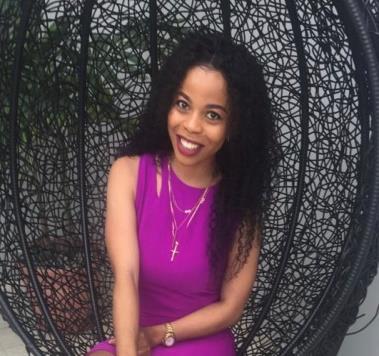  Pamela-393177@2freemail.com PERSONAL PROFILEA conscientious and professional Human resource officer with extensive experience in office operations, employee relations, sales, and human resource functions and duties. A highly organised and efficient individual, who se thorough and precise approach to projects (handing all human resources related matter of an outsourced client in the oil and gas sector (both expatriate and indigenous staff) in Lagos has yielded excellent results. currently seeking a new po sition as a human resource and administrative officer, sales promoter, as well as customer service representative.KEY SKILLSProficiency in all areas of Microsoft office, including word, excel, outlook and power point.30 words per minute typing.Excellent communication skills, (both written and verbal).Highly analytical, attentive to details and result driven.Flexible and Dependable.Team playerCustomer serviceCAREER HISTORYHuman Resources OfficerAugust 2018 – May 2019.Responsibilities.Handling all day to day human resources related matters of 27 staff (expatriate and Nigeria staff), the following are my duties:General HR FunctionGenerating offer letterHandling Recruitment, shortlisting and scheduling candidates for interviews, preparing right interview questions, candidate evaluation and interview summary report.Performing proper on boarding process for newly employed staff, by setting up their work station and providing them with necessary work tools.Assist in coordination of training and development.Proper induction of new staff unto the organization’s culture, goals as well as expectations.Recruitment and selectionEmployee RelationManaging staff files and employee database.Coordinate the development of human resources policies for the organization with regards to employee relation.Employee monitoring while on duty.Attending to all staff complaints.Advising management and staff on a wide range of HR related matters.Manage expatriate immigration issues: getting Expatriate Quota’s: TWP/STR’S/CERPACS.Benefit and CompensationEnsuring statutory remittances such as taxes, pensions, paye NSITF etc. are made timely for all thecompany clients.Handling all health related matters and relating with Health management organization.Communicating with the international management organization for the expatriate health care.Ensuring payrolls are processed in a timely and accurate manner. And also preparing payslips.Achievements.I successfully managed and properly executed Human resource services of twenty seven (27) staff me mbers, twenty four (24) Nigerian staff and three (3) expatriate staff on the Mobil Producing Nigeria(MPN) Exxon Mobil project. This also led to the successful processing of work permits (STR’s CERPAC/GREEN CARD) to enable all three (3) expatriate staff work in the country.I also championed the introduction of international health insurance coverage for all expatriate Staff.Reconciliation OfficerSeptember 1st 2016 – May 31st 2018ResponsibilitiesProvided accurate and consistent financial account records.Computed, classified and recorded numerical data to keep financial records complete.Generated, collated, vetted and reviewed all financial transaction data.Identified and escalated all deficit transitions.Managed the solution scope by identifying time and quality impact on the existing solution designAchievements.We implemented a robust audit process of flight transactions carried out by all wakanow travel centers (retail outlets). This led to transparency in the reporting of revenue earnings and profit margins earned.Administrative AssistantCentrum Properties Ltd– December 2014 – October 2015Achievement and ResponsibilitiesPresenting a professional and friendly first impression of the company to perspective clients and visitors.Managing all incoming calls and emails.Organizing stationery orders and liaising with suppliers to meet business requests.Provide administrative support by supervising and coordinating the activities of the junior staffServing as a guide to prospective clientsCoordinated and scheduled meetings made reservations confirmed appointments and provided directions when required.Maintaining office requisition.Human Resource AssistantThe West Africa Examination CouncilResponsibilitiesPreparing necessary documents for auditing;Keep staff attendance reportsMaintain employee fileAdminister welfare packagesPension deduction and remittance2HOBBIESI enjoy reading, surfing the internet, and cooking. I co-own a business called tapioca delights with my sister, and we were recently selected at the GTB food and drinks event as one of the SMA brands to exhibit our products, network and create awareness to our brand.REFEREESIt’s available on Request.3EDUCATION/ATTAINED CERTIFICATES SUMMARYChartered Institute Of Personnel ManagementIN VIEW(Intermediate One)-Professional CertificationAirline and TicketingAmadeus Certified2016Olabisi Onabajo UniveristyB.Sc. (Hons) Industrial and Labour Relation2014Olabisi Onabajo UniveristyDiploma in Industrial and Labour Relation2009